nyilatkozat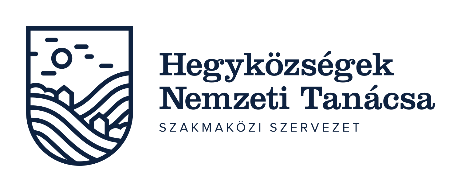 A Gazdaságvédelmi Akcióterv részeként kidolgozott Nemzeti Élelmiszergazdasági Válságkezelő Program keretében a HORECA szektorban és a borturizmusban érintett bortermelők részére nyújtandó átmeneti támogatás igénybevételének részletes feltételeiről szóló 38/2020. (VII. 30.) AM rendelet alapján igényelhető támogatáshoz.Támogatást kérelmező borászat adatai:Név: 	Cím: 	Adószám: 	A Nyilatkozattevő adatai:Név: 	Cím: 	Adószám: 	Alulírott …………………………………………… (név) a nyilatkozattevő nevében nyilatkozom, hogy 2018. augusztus 1. és 2019. július 31. között a támogatást kérelmező bortermelő vállalkozás által termelt és értékesítés céljából átadott borászati termékekből, célcsoportonként az alábbi mennyiségben értékesítettem:Kelt: 		…………………………………	cégszerű aláírásÉrtékesítési csatornaBorászati termék mennyisége
(hektoliterben kifejezve, két tizedesjegy pontossággal)Belpiaci HORECA szervezetKülpiaci HORECA szervezet (csak Magyarország területén kiszerelt borászati termék)Légi személyszállítást végző személy (légitársaság)Nemzetközi repülőtér területén működő kiskereskedelmi egységÖsszesen